W     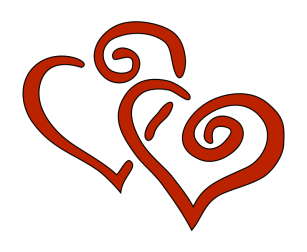 Love is in the air, time to share!~ Arancine, Smoked Salmon, Potted shrimps and Dublin bay prawns accompanied with Dips- Tzatziki, Honey and Mustard and Tartar SauceOr for the meat loversAntipasti –smoked venison, chorizo, parma ham, salami, olives Both served with our homemade bread~The Wyvill surf and TurfHalf a lobster each and Fillet steak served with pouring sauces~Assiette of Desserts~Coffee and chocolates£45.00